Об утверждении Порядка предоставления бесплатного питания детям с ограниченными возможностями здоровья, детям – инвалидам, обучающимся в муниципальныхобщеобразовательных организациях города Алатыря Чувашской Республики         В соответствии с Федеральным законом от 6 октября 2003 года № 131-ФЗ «Об общих принципах организации местного самоуправления в Российской Федерации», Федеральным законом от 29 декабря 2012 года № 273-ФЗ «Об образовании в Российской Федерации» (с изменениями и дополнениями), Законом Чувашской Республики от 30 июля . N 50 "Об образовании в Чувашской Республике" (с изменениями и дополнениями) администрация города Алатыря Чувашской Республики постановляет:        1. Утвердить прилагаемый Порядок предоставления бесплатного питания детям с ограниченными возможностями здоровья, детям–инвалидам, обучающимся в муниципальных общеобразовательных организациях города Алатыря Чувашской Республики.        2. Рекомендовать общеобразовательным организациям города Алатыря Чувашской Республики использовать настоящий Порядок при предоставлении бесплатного питания детям с ограниченными возможностями здоровья, детям-инвалидам, обучающимся в общеобразовательных организациях города Алатыря.        3. Признать утратившим силу постановление администрации города Алатыря Чувашской Республики от 26 февраля . № 141 «Об утверждении Порядка предоставления бесплатного питания детям с ограниченными возможностями здоровья, обучающимся в общеобразовательных организациях города Алатыря».4. Отделу культуры, по делам национальностей, туризма и архивного дела администрации города Алатыря Чувашской Республики (Кандрашину В.А.) разместить настоящее постановление на официальном сайте администрации города Алатыря Чувашской Республики и опубликовать в периодическом печатном издании «Бюллетень города Алатыря Чувашской Республики»5. Контроль за выполнением настоящего постановления возложить на заместителя главы администрации по социальным вопросам - начальника отдела образования и молодежной политики администрации города Алатыря Чувашской Республики Ермолаеву Е.А.6.  Настоящее постановление вступает в силу после его официального опубликования.Глава администрации                                                                                                       П. В. АрининИсп. Вельдяева Н.В.2-02-15                                                                                                                                                                                         Утвержден                                                                                            постановлением администрации                                                                                            города Алатыря Чувашской Республики                                                                                            от 27 июля 2023 г. № 635Порядокпредоставления бесплатного питания детям с ограниченными возможностями здоровья,  детям-инвалидам, обучающимся в муниципальных общеобразовательных организациях      города Алатыря Чувашской РеспубликиНастоящий Порядок разработан в соответствии с п. 7 ст. 79 Федерального закона Российской Федерации от 29 декабря . № 273-ФЗ "Об образовании в Российской Федерации", в целях социальной защиты детей с ограниченными возможностями здоровья, детей-инвалидов, обучающихся в муниципальных общеобразовательных организациях города Алатыря Чувашской Республики (далее - общеобразовательные организации), эффективного использования бюджетных средств, выделяемых на эти цели, и регламентирует порядок предоставления бесплатного питания детям с ограниченными возможностями здоровья, детям-инвалидам, обучающимся в общеобразовательных организациях.2. Дети с ограниченными возможностями здоровья (далее - ОВЗ) – физические лица, имеющие недостатки в физическом и (или) психологическом развитии, подтвержденные психолого-медико-педагогической комиссией и препятствующие получению образования без создания специальных условий.Дети-инвалиды - физические лица, которые имеют нарушения здоровья со стойким расстройством функций организма, обусловленное заболеваниями, последствиями травм или дефектами, приводящее к ограничению жизнедеятельности и вызывающее необходимость его социальной защиты, подтвержденные медико-социальной экспертизой и препятствующие получению образования без создания специальных условий.3. Под бесплатным питанием понимается предоставление обучающимся бесплатного питания (завтрак и обед) в муниципальных общеобразовательных организациях и набора продуктов питания, выдаваемого обучающимся на дому, за счет средств бюджета города Алатыря Чувашской Республики.4. Отдел образования и молодежной политики администрации города Алатыря Чувашской Республики (далее – отдел образования) обеспечивает размещение информации о предоставлении бесплатного питания для детей с ограниченными возможностями здоровья, детей-инвалидов, обучающихся в общеобразовательных организациях, посредством использования Единой государственной информационной системы социального обеспечения (далее - ЕГИССО), в порядке и объеме, установленном Правительством Российской Федерации, и в соответствии с форматами, установленными оператором ЕГИССО.Размещенная информация о мерах социальной поддержки может быть получена посредством использования ЕГИССО в порядке и объеме, установленном Правительством Российской Федерации, и в соответствии с форматами, установленными оператором ЕГИССО.Право на бесплатное двухразовое питание имеют дети с ОВЗ, дети-инвалиды, осваивающие образовательные программы начального общего, основного общего и среднего общего образования.Бесплатное питание во время образовательного процесса предоставляется в виде завтрака и обеда, а на дому - в виде набора продуктов питания за счет средств бюджета города Алатыря Чувашской Республики. Бесплатное питание предоставляется обучающимся с ОВЗ, детям-инвалидам только в дни посещения занятий (уроков), за исключением выходных, праздничных дней и каникулярного времени на основании приказа общеобразовательной организации.Питание организуется в соответствии с санитарно-эпидемиологическими требованиями к организации питания обучающихся в муниципальной общеобразовательной организации, примерного меню, утверждаемого в установленном порядке.8. Бесплатное двухразовое питание детям с ОВЗ, детям-инвалидам в общеобразовательной организации предоставляется по заявлению родителей (законных представителей) по установленной форме приложения № 1 на основании заключения психолого-медико-педагогической комиссии (далее - ПМПК) о признании обучающегося лицом с ОВЗ, заключения медико-социальной экспертизы (далее - МСЭ) о признании детей-инвалидов.Заявление на обеспечение детям с ОВЗ, детям-инвалидам бесплатным двухразовым питанием представляется руководителю общеобразовательной организации родителем или законным представителем детей с ОВЗ и детей-инвалидов в течение учебного года с приложением заключений ПМПК и МСЭ.Решение о предоставлении бесплатного двухразового питания принимается общеобразовательной организацией в течение трех дней после принятия заявления.9. Право на получение питания в натуральном выражении или в виде набора продуктов питания предоставляется детям с ограниченными возможностями здоровья, детям-инвалидам, находящимся на индивидуальном обучении на дому, при наличии заявления родителя (законного представителя) в установленной форме (приложение № 2).Решение о выдаче набора продуктов питания принимается общеобразовательной организацией в течение трех дней после получения заявления.Замена продуктов питания на денежные средства не производится.10. Питание в натуральном выражении или в виде набора продуктов питания выдаётся со дня обращения родителем (законным представителем) за их выдачей.При получении питания в натуральном выражении или набора продуктов питания родитель (законный представитель) делает отметку о получении в акте выдачи набора продуктов питания для организации питания детей-инвалидов и детей с ограниченными возможностями здоровья  (приложение № 3).11. Предоставление бесплатного питания прекращается в следующих случаях:утрата обучающимся права на получение бесплатного питания;отчисление обучающегося с ограниченными возможностями здоровья, детей-инвалидов из                           общеобразовательной организации;отказ заявителя от обеспечения бесплатным питанием.Стоимость завтрака и обеда в общеобразовательных организациях и набора продуктов питания, выдаваемых обучающимся на дому, на одного ребенка в день, определяется постановлением администрации города Алатыря Чувашской Республики.Контроль за правомерностью предоставления и организацией бесплатного питания детям с ОВЗ и детям-инвалидам возлагается на руководителя общеобразовательной организации.Руководители общеобразовательных организаций на основании заявлений родителей (законных представителей) формируют списки обучающихся с ОВЗ, детей-инвалидов на организацию бесплатного питания.Руководитель общеобразовательной организации:утверждает списки обучающихся с ОВЗ, детей-инвалидов согласно заявлению родителей (законных представителей);издает приказ об организации двухразового питания детей с ОВЗ и детей-инвалидов в общеобразовательной организации, об организации выдачи набора продуктов питания, выдаваемого детям с ОВЗ и детям-инвалидам, обучающимся на дому;представляет в отдел образования копии документов, указанных в данном пункте, в срок до первого января и до первого сентября каждого года.16. Руководитель общеобразовательной организации ежемесячно, до 10 числа месяца, следующего за отчётным, представляет в отдел образования отчетные документы: табель учета посещаемости детей, акт выдачи набора продуктов питания для организации питания обучающихся детей-инвалидов, детей с ограниченными возможностями здоровья (приложение № 4).17. Ответственность за достоверность сведений по табелям учета о ежедневной фактической посещаемости обучающихся с ОВЗ, детей-инвалидов, в актах выдачи набора продуктов питания для организации питания обучающихся детей-инвалидов, с ограниченными возможностями здоровья детей, ответственность за качество питания и целевое расходование средств местного бюджета, предусмотренных на бесплатное двухразовое питание обучающихся с ОВЗ, детей-инвалидов возлагается на руководителя общеобразовательной  организации.18. Контроль целевого расходования средств местного бюджета и соблюдение других условий соглашения о предоставлении целевых субсидий, предусмотренных на обеспечение бесплатным двухразовым питанием в общеобразовательных организациях и набором продуктов питания на дому, обучающихся с ОВЗ, детей-инвалидов, осуществляет отдел образования.Приложение № 1к Порядку предоставления бесплатного питания детям с                ограниченными возможностями здоровья, детям-инвалидам, обучающимся в муниципальных общеобразовательных организациях города Алатыря Чувашской РеспубликиЗаявлениео предоставлении бесплатного питанияЯ,	,                                                  (фамилия, имя, отчество заявителя) проживающий(ая) по адресу: _______________________________________________________,дата и место рождения:_____________________________________________________________, паспорт:							                                                  (серия, номер, дата выдачи, кем выдан) номер СНИЛС  		 прошу предоставить питание моему (ей) сыну (дочери), подопечному  (подопечной) (ненужное зачеркнуть)  					___________                                                    (фамилия, имя, отчество обучающегося) обучающемуся(ей) ________________________________________ класса ________________              (указывается наименование общеобразовательной организации, осуществляющей образовательную деятельность)Обязуюсь в течение трех рабочих дней со дня наступления случая, влекущего прекращение предоставления двухразового бесплатного питания (утраты права на получение бесплатного питания), письменно сообщить руководителю общеобразовательной организации о таких обстоятельствах.Я, нижеподписавшийся в соответствии с требованиями Федерального закона от 27.07.06 N 152-ФЗ "О персональных данных" даю свое согласие на обработку моих персональных данных и персональных данных моего ребенка/подопечного, указанных в настоящем заявлении, в целях назначения мер социальной поддержки и размещения данной информации в Единой государственной информационной системе социального обеспечения."	"	20	г.  	(подпись заявителя)Отметка о принятии заявления:Дата принятия заявления и приложенных к нему документов: " "	20 г.Должность специалиста, принявшего документы  	Фамилия, имя, отчество  	 Подпись  	Приложение № 2к Порядку предоставления бесплатного питания детям с                ограниченными возможностями здоровья, детям-инвалидам, обучающимся в муниципальных общеобразовательных организациях города Алатыря Чувашской РеспубликиЗаявлениео предоставлении бесплатного питания (на дому)Я,	______,(фамилия, имя, отчество заявителя)проживающий(ая) по адресу:	__, дата и место рождения:  	__________________________________________________________________________________паспорт: _________________________________________________________________________                                                        (серия, номер, дата выдачи, кем выдан)номер СНИЛС  	_______________________________________________________________прошу предоставить питание моему(ей) сыну (дочери), подопечному (подопечной) (ненужное зачеркнуть)  ______________________________________________________________________               (фамилия, имя, отчество обучающегося)обучающемуся (ей) ____________ класса ______________________________________________________________________________________________________________________________(указывается наименование общеобразовательной организации, осуществляющей образовательную деятельность)в виде  	(натуральном выражении или сухого пайка)Обязуюсь в течение трех рабочих дней со дня наступления случая, влекущего прекращение предоставления двухразового бесплатного питания (утраты права на получение бесплатного питания), письменно сообщить руководителю общеобразовательной организации о таких обстоятельствах.Я, нижеподписавшийся в соответствии с требованиями Федерального закона от 27.07.06 N 152-ФЗ "О персональных данных" даю свое согласие на обработку моих персональных данных и персональных данных моего ребенка/подопечного, указанных в настоящем заявлении, в целях назначения мер социальной поддержки и размещения данной информации в Единой государственной информационной системе социального обеспечения."	"	20	г.  	(подпись заявителя)Отметка о принятии заявления:Дата принятия заявления и приложенных к нему документов: " "	___________20 _г.Должность специалиста, принявшего документы,  		 Фамилия, имя, отчество  	 Подпись  	                                                                                                           Приложение № 3к Порядку предоставления бесплатного питания детям с                ограниченными возможностями здоровья, детям-инвалидам, обучающимся в муниципальных общеобразовательных организациях города Алатыря Чувашской РеспубликиАктвыдачи набора продуктов питания для организации питания обучающихся с ограниченными  возможностями здоровья, детей-инвалидов, не посещающих общеобразовательную организацию и получающих образование на домуза __________________20__ года                                                                                                                                                                                                                                                                                                                                                                                                                                                                                                                                                                                                                                                                                                                                                                                                                                                                                                                                                                                                                                                                                                                                                                                                                                                                                                                                                                                                                                           (                      месяц)" " __________________  20 ____ года                                          № ________________ Мы, нижеподписавшиеся, директор МБОУ «____________________________»__________________________________________________________________                                                (ФИО)с одной стороны  и родитель (законный представитель) с другой стороны________________________________________________________________________________                                        (ФИО родителя (законного представителя))обучающегося	класса	,	(ФИО обучающегося)составили настоящий акт о том, что директор выдал, а Родитель принял                                                                                                                                                                                                                                                                                                                                                                                                                                                                              набор продуктов питания на сумму	руб.	коп. ( 	____________________________________________________) следующего состава:(сумма прописью)Итого за _______________20____года получено	комплектов питания. Руководитель:					 Родитель (законный представитель):  		__	                                                                                               Приложение № 4к Порядку предоставления бесплатного питания детям с                ограниченными возможностями здоровья, детям-инвалидам, обучающимся в муниципальных общеобразовательных организациях города Алатыря Чувашской РеспубликиИнформацияо расходовании средств бюджета города Алатыря Чувашской Республики на организацию бесплатного питания детям с ограниченными возможностями здоровья, детям-инвалидам, обучающихся в общеобразовательных организациях города Алатыря                                                                                    МБОУ ________________________________                                                                                                   с «_____» ______________20____г.                                                                                                     по «_____» ______________20___г.Дети с ограниченными возможностями здоровья:Дети с ограниченными возможностями здоровья, находящиеся на индивидуальном обучении на дому:Дети – инвалиды:Дети – инвалиды, находящиеся на индивидуальном обучении на дому:№Дата полученияНаименованиеПодпись (родителя, законного представителя)Ф.И.О. (полностью)КлассЗавтрак (количество)Обед (количество)Фактические расходы на питание (руб.)Ф.И.О. (полностью)КлассЗавтрак (количество)Обед (количество)Фактические расходы на питание (руб.)Ф.И.О. (полностью)КлассЗавтрак (количество)Обед (количество)Фактические расходы на питание (руб.)Ф.И.О. (полностью)КлассЗавтрак (количество)Обед (количество)Фактические расходы на питание (руб.)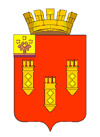 